(Ф 21.01 – 03)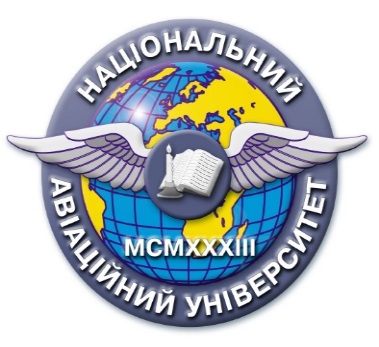 Силабус навчальної дисципліни«Діловий етикет» Освітньо-професійної програми «Реклама і зв’язки з громадськістю»            Галузь знань:           06   «Журналістика»            Спеціальність:         061 «Журналістика»Силабус навчальної дисципліни«Діловий етикет» Освітньо-професійної програми «Реклама і зв’язки з громадськістю»            Галузь знань:           06   «Журналістика»            Спеціальність:         061 «Журналістика»Рівень вищої освіти  здобувачів першого (бакалаврського) рівня вищої освітиздобувачів першого (бакалаврського) рівня вищої освітиСтатус дисципліниНавчальна дисципліна вибіркового компонента ОП     Навчальна дисципліна вибіркового компонента ОП     Курс2 (другий)2 (другий)Семестр4 (четвертий)4 (четвертий)Обсяг дисципліни, кредити ЄКТС/години4 кредити / 120 годин4 кредити / 120 годинМова викладанняУкраїнськаУкраїнськаЩо буде вивчатися (предмет вивчення)Норми міжнародного етикету, правила етикетної поведінки в діловому середовищі, а також в сфері повсякденного міжособистнісного спілкування. Особливу увагу приділено нормам сучасного міжнародного бізнес-етикету, правилам дипломатичного етикету та діловій комунікації.Норми міжнародного етикету, правила етикетної поведінки в діловому середовищі, а також в сфері повсякденного міжособистнісного спілкування. Особливу увагу приділено нормам сучасного міжнародного бізнес-етикету, правилам дипломатичного етикету та діловій комунікації.Чому це цікаво/треба вивчати (мета)Навчальна дисципліна спрямована на формування всебічно розвиненої особистості для ефективної професійної діяльності у сучасних умовах глобалізації з метою підвищення ефективності співпраці.Метою викладання дисципліни є ознайомлення студентів з нормами міжнародного етикету для вміння створити  імідж впевненої в собі людини, що володіє високим культурно-освітнім рівнем. Навчальна дисципліна спрямована на формування всебічно розвиненої особистості для ефективної професійної діяльності у сучасних умовах глобалізації з метою підвищення ефективності співпраці.Метою викладання дисципліни є ознайомлення студентів з нормами міжнародного етикету для вміння створити  імідж впевненої в собі людини, що володіє високим культурно-освітнім рівнем. Чому можна навчитися (результати навчання)володіти нормами ділової бесіди і нормами оформлення ділових паперів;знати правила ведення переговорів; вміти складати та рецензувати тексти офіційно-ділового стилю; вміти підтримувати бесіду та виступати публічно;володіти офіційно-діловим стилем мовлення;уміти пройти співбесіду при прийомі на роботу;знати протокол  зустрічі іноземної делегації і організації офіційного прийому, презентації та ін.володіти нормами ділової бесіди і нормами оформлення ділових паперів;знати правила ведення переговорів; вміти складати та рецензувати тексти офіційно-ділового стилю; вміти підтримувати бесіду та виступати публічно;володіти офіційно-діловим стилем мовлення;уміти пройти співбесіду при прийомі на роботу;знати протокол  зустрічі іноземної делегації і організації офіційного прийому, презентації та ін.Як можна користуватися набутими знаннями і уміннями (компетентності)У результаті вивчення навчальної дисципліни здобувач вищої освіти набуває наступних компетентностей:Інтегральні компетентність – здатність  розв’язувати складні спеціалізовані задачі та практичні проблеми в галузі соціальних комунікацій, що передбачає застосування положень і методів срціально-комунікаційних та інших наук характеризується невизначеністю умов..  Загальні компетентності :ЗК№1. Здатність застосовувати знання в практичних ситуаціях.ЗК№2. Знання та розуміння предметної області та розуміння професійної діяльності.ЗК№3. Здатність бути критичним та самокритичним.ЗК№4. Здатність до пошуку, оброблення та аналізу інформації з різних  джерел.ЗК№5. Навички використання інформаційних та комунікативних технологій.ЗК№6. Здатність до адаптації та дій в новій ситуації.ЗК№7. Здатність працювати в команді.ЗК№8. Здатність навчатися та оволодівати сучасними знаннями.ЗК№9. Здатність реалізувати свої права і обов’язки як члена суспільства, усвідомлювати цінності громадянського суспільства (вільного демократичного) та необхідність його сталого розвитку, верховенства прав і свобод людини і громадянина України.ЗК№10. Здатність зберігати та примножувати моральні, культурні, наукові цінності і досягнення суспільства на основі розуміння історії та закономірностей розвитку предметної області, її місця у загальній системі знань про природу і суспільство та розвитку суспільства, технікиі технологій, використовувати різні види та форми рухової активності для активного відпочинку та ведення здорового способу життя.ЗК№11. Здатність спілкуватися державною мовою.Фахові компетентності спеціальності :ФК№1. Здатність застосовувати знання зi сфери соціальних комунікацій  у своїй професійній діяльності.ФК№2. Здатність використовувати базові категорії та  новітні технології і методи у сфері рекламі і піару, з урахуванням їх основних форм, застосовувати теоретичні знання щодо функціонування та розвитку комунікаційних технологій.ФК№3. Здатність формувати інформаційний контент.ФК№4. Здатність створювати медіапродукт.ФК№5. Здатність організовувати та контролювати професійну командну діяльність.ФК№6. Здатність до провадження безпечної медіадіяльності.ФК№7. Здатність використовувати знання щодо організації та проведення досліджень в сфері реклами та PR/ФК№8. Здатність генерувати нові ідеї (креативність).ФК№9. Здатність ефективно просувати створений медіний продукт; ФК№10. Здатність створювати тексти i документи, розробляти оптимальнј за складом мультимедійні компоненти для використання у рекламі та PR.У результаті вивчення навчальної дисципліни здобувач вищої освіти набуває наступних компетентностей:Інтегральні компетентність – здатність  розв’язувати складні спеціалізовані задачі та практичні проблеми в галузі соціальних комунікацій, що передбачає застосування положень і методів срціально-комунікаційних та інших наук характеризується невизначеністю умов..  Загальні компетентності :ЗК№1. Здатність застосовувати знання в практичних ситуаціях.ЗК№2. Знання та розуміння предметної області та розуміння професійної діяльності.ЗК№3. Здатність бути критичним та самокритичним.ЗК№4. Здатність до пошуку, оброблення та аналізу інформації з різних  джерел.ЗК№5. Навички використання інформаційних та комунікативних технологій.ЗК№6. Здатність до адаптації та дій в новій ситуації.ЗК№7. Здатність працювати в команді.ЗК№8. Здатність навчатися та оволодівати сучасними знаннями.ЗК№9. Здатність реалізувати свої права і обов’язки як члена суспільства, усвідомлювати цінності громадянського суспільства (вільного демократичного) та необхідність його сталого розвитку, верховенства прав і свобод людини і громадянина України.ЗК№10. Здатність зберігати та примножувати моральні, культурні, наукові цінності і досягнення суспільства на основі розуміння історії та закономірностей розвитку предметної області, її місця у загальній системі знань про природу і суспільство та розвитку суспільства, технікиі технологій, використовувати різні види та форми рухової активності для активного відпочинку та ведення здорового способу життя.ЗК№11. Здатність спілкуватися державною мовою.Фахові компетентності спеціальності :ФК№1. Здатність застосовувати знання зi сфери соціальних комунікацій  у своїй професійній діяльності.ФК№2. Здатність використовувати базові категорії та  новітні технології і методи у сфері рекламі і піару, з урахуванням їх основних форм, застосовувати теоретичні знання щодо функціонування та розвитку комунікаційних технологій.ФК№3. Здатність формувати інформаційний контент.ФК№4. Здатність створювати медіапродукт.ФК№5. Здатність організовувати та контролювати професійну командну діяльність.ФК№6. Здатність до провадження безпечної медіадіяльності.ФК№7. Здатність використовувати знання щодо організації та проведення досліджень в сфері реклами та PR/ФК№8. Здатність генерувати нові ідеї (креативність).ФК№9. Здатність ефективно просувати створений медіний продукт; ФК№10. Здатність створювати тексти i документи, розробляти оптимальнј за складом мультимедійні компоненти для використання у рекламі та PR.Навчальна логістикаЗміст дисципліни: Етикет як сума правил поведінки в соціумі.       Дипломатичний протокол. Діловий протокол. Діловий етикет. Основні поняття. Етикетні норми в різних сферах громадського життя. Діловий етикет: принципи і функції. Поняття «ділового етикету». Принципи ділового етикету. Загальні правила ділового етикету. Національні особливості ділового етикету та спілкування. Історія розвитку етикету. Етика і етикет: єдність і відмінність. Історія розвитку етикету як частини етики. Національні особливості ділового етикету в різних країнах світу. Елементи дипломатичного протоколу в історії України. Еволюція етикету. Історія  формування сучасних етикетних норм. Сучасний діловий етикет, його тенденції.Поняття корпоративної культури та її значення. Етикет в сфері бізнесу.  Поведінка в конфліктних ситуаціях. Службова етика, службовий етикет. Офісний етикет Ділова зустріч: її підготовка, ведення, управління конфліктом, підготовка інтегративного рішення.  Основні поняття професійної етики державної служби .  Мовний етикет. Вітання, рекомендація, звернення. Саморекомендація. Ділова кореспонденція: офіційне та неофіційне листування. Публічний виступ. Ведення  ділової бесіди. Телефонний етикет. Правила розмови мобільним телефоном. Етикет в Інтернеті. Етикет електронної пошти. Імідж ділової людини. Етикетне оформлення зовнішності і гардероба. Стиль одягу та його соціальні функції.  Індивідуальний стиль та етикетні норми в одязі. Інтер’єр офісу. Правила етикету за столом.  Етикет офіційних заходів. Організація та техніка ділового спілкування. Планування та ведення переговорів. Зустріч делегації. Запис ділової бесіди. Психологія ділового спілкування. Гендерні особливості в діловому спілкуванні. Комунікативні бар’єри в спілкуванні. Презентація та етикетні правила її організації та проведення. Національні особливості етикету в країнах світу. Етикетні ситуації поза ділового спілкування. Етикетні правила під час подорожування. Види занять: лекції, практичні заняття, самостійна роботаМетоди навчання: тематичні виступи, методи тренінгу, навчальні дискусії, ділові ігри, підготовка есе.Форми навчання: денна. Зміст дисципліни: Етикет як сума правил поведінки в соціумі.       Дипломатичний протокол. Діловий протокол. Діловий етикет. Основні поняття. Етикетні норми в різних сферах громадського життя. Діловий етикет: принципи і функції. Поняття «ділового етикету». Принципи ділового етикету. Загальні правила ділового етикету. Національні особливості ділового етикету та спілкування. Історія розвитку етикету. Етика і етикет: єдність і відмінність. Історія розвитку етикету як частини етики. Національні особливості ділового етикету в різних країнах світу. Елементи дипломатичного протоколу в історії України. Еволюція етикету. Історія  формування сучасних етикетних норм. Сучасний діловий етикет, його тенденції.Поняття корпоративної культури та її значення. Етикет в сфері бізнесу.  Поведінка в конфліктних ситуаціях. Службова етика, службовий етикет. Офісний етикет Ділова зустріч: її підготовка, ведення, управління конфліктом, підготовка інтегративного рішення.  Основні поняття професійної етики державної служби .  Мовний етикет. Вітання, рекомендація, звернення. Саморекомендація. Ділова кореспонденція: офіційне та неофіційне листування. Публічний виступ. Ведення  ділової бесіди. Телефонний етикет. Правила розмови мобільним телефоном. Етикет в Інтернеті. Етикет електронної пошти. Імідж ділової людини. Етикетне оформлення зовнішності і гардероба. Стиль одягу та його соціальні функції.  Індивідуальний стиль та етикетні норми в одязі. Інтер’єр офісу. Правила етикету за столом.  Етикет офіційних заходів. Організація та техніка ділового спілкування. Планування та ведення переговорів. Зустріч делегації. Запис ділової бесіди. Психологія ділового спілкування. Гендерні особливості в діловому спілкуванні. Комунікативні бар’єри в спілкуванні. Презентація та етикетні правила її організації та проведення. Національні особливості етикету в країнах світу. Етикетні ситуації поза ділового спілкування. Етикетні правила під час подорожування. Види занять: лекції, практичні заняття, самостійна роботаМетоди навчання: тематичні виступи, методи тренінгу, навчальні дискусії, ділові ігри, підготовка есе.Форми навчання: денна. ПререквізитиНавчальна дисципліна «Діловий етикет» базується на знаннях таких дисциплін, як:  «Вступ до спеціальності», «Ділова українська мова», «Постановка голосу», «Основи наукових досліджень», «Спічрайтинг» та ін..  Навчальна дисципліна «Діловий етикет» базується на знаннях таких дисциплін, як:  «Вступ до спеціальності», «Ділова українська мова», «Постановка голосу», «Основи наукових досліджень», «Спічрайтинг» та ін..  ПореквізитиНавчальна дисципліна «Діловий етикет»  є базою для вивчення таких дисциплін, як: «Комунікативістика»,   «Політичний PR», «Іміджологія», «Організація івентів», «Візуальні комунікації», «Соціальна реклама», «Брендинг» та ін.   Знання з даної дисципліни можуть бути використані при написанні кваліфікаційної роботи.  Навчальна дисципліна «Діловий етикет»  є базою для вивчення таких дисциплін, як: «Комунікативістика»,   «Політичний PR», «Іміджологія», «Організація івентів», «Візуальні комунікації», «Соціальна реклама», «Брендинг» та ін.   Знання з даної дисципліни можуть бути використані при написанні кваліфікаційної роботи.  Інформаційне забезпеченняз репозитарію та фонду НТБ НАУ1.Черноног Є. С.Державна служба: історія, теорія і практика: навчальний посібник/ МОН. – Київ: Знання,2008.–459 с.2. Костриця Н. М., Свистун В. І., Ягупов В. В.Методика навчання студентів спілкуванню в управлінській діяльності: навчальний посібник.  – Київ: Центр навчальної літератури, 2006. – 272 с.3.Романовський О. Г., Пономарьов О. С., Лапузіна О.М. Ділова етика: навчальний посібник/ МОН України, Національний технічний університет "Харківський політехнічний інститут".  – Харків: НТУ "ХПІ", 2006. – 364 с.4.Вачевський М. В., Примаченко Н. М., Баб'як М. М.
Маркетингова культура у підприємництві: навчальний посібник для студентів вищих навчальних закладів.  – Київ: Центр навч. літ-ри, 2005. – 128 с.5.Ломачинська І.М.Професійна етика: навчальний посібник для дистанційного навчання.  – Київ: Університет ''Україна'', 2005. – 227 с.– (Мережа дистанційного навчання)6.Томилов В.В.Культура предпринимательства: деловые игры, практикумы, ситуации: учебное пособие.  – Санкт- Петербург: Питер, 2001. – 172 с.– (Учебное пособие)1.Черноног Є. С.Державна служба: історія, теорія і практика: навчальний посібник/ МОН. – Київ: Знання,2008.–459 с.2. Костриця Н. М., Свистун В. І., Ягупов В. В.Методика навчання студентів спілкуванню в управлінській діяльності: навчальний посібник.  – Київ: Центр навчальної літератури, 2006. – 272 с.3.Романовський О. Г., Пономарьов О. С., Лапузіна О.М. Ділова етика: навчальний посібник/ МОН України, Національний технічний університет "Харківський політехнічний інститут".  – Харків: НТУ "ХПІ", 2006. – 364 с.4.Вачевський М. В., Примаченко Н. М., Баб'як М. М.
Маркетингова культура у підприємництві: навчальний посібник для студентів вищих навчальних закладів.  – Київ: Центр навч. літ-ри, 2005. – 128 с.5.Ломачинська І.М.Професійна етика: навчальний посібник для дистанційного навчання.  – Київ: Університет ''Україна'', 2005. – 227 с.– (Мережа дистанційного навчання)6.Томилов В.В.Культура предпринимательства: деловые игры, практикумы, ситуации: учебное пособие.  – Санкт- Петербург: Питер, 2001. – 172 с.– (Учебное пособие)Локація та матеріально-технічне забезпеченняАудиторний фонд Факультету міжнародних відносин (7 корпус), навчальна лабораторія кафедри журналістики, яка оснащена сучасною комп’ютерною технікою та обладнанням для проведення лекційних і практичних занять.Аудиторний фонд Факультету міжнародних відносин (7 корпус), навчальна лабораторія кафедри журналістики, яка оснащена сучасною комп’ютерною технікою та обладнанням для проведення лекційних і практичних занять.Семестровий контроль  залік.залік.Кафедрареклами і зв’язків з громадськістюреклами і зв’язків з громадськістюФакультетміжнародних відносинміжнародних відносинВикладач(і)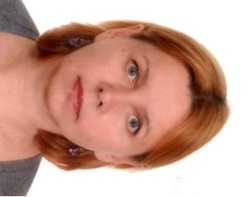 Кулинич Олександра Іванівна  Посада: доцент кафедри  реклами і зв’язків з громадськістю  Факультету міжнародних відносин НАУНауковий  ступінь: кандидат історичних наук Вчене звання: Профайл викладача: https://scholar.google.com.ua/citations?hl=ru&user=cM03aMsAAAAJ&view_op=list_works&gmla=AJsN-F4qVO71a7slJtGIBFv9c3DtdCO2n0UlxRUOqQtMPD8GrD3SdCXrNxxm4JlpeWR-_djbmUozukduyg_OiFbRyCUoEgcjlZiw_chgez7gddWx18FIkhQOLVTF2texzXHrYmMP2rP0X2IgKPgRAoCkJNTRRXZVgQhttps://access.publons.com/login?app=publons&loginId=kulynychlesya@nau.edu.uahttps://publons.com/researcher/3243572//https://orcid.org/0000-0002-2141-8903Тел.: 406-77-85E-mail: oleksandra.kulynych@npp.nau.edu.uaРобоче місце: 7.216  Оригінальність навчальної дисципліниАвторський курсАвторський курсЛінк на дисципліну